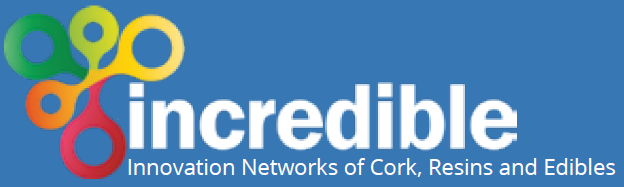 11.b - How to develop a specific legal framework to encourage local population to start producing and harvesting NWFP?Legal frameworkResearch NWFPThe co-management of forest resources in Tunisia: A new approach for sustainable development in the sector of AMPAromatic and Medicinal Plants Keywordsco-management , sustainble development , contract, forest resources , forest population, mutual benefit Scalelocal ObjectivePromoting a new form of sustainable management for forest resources in Tunisia through concluding contracts between the forest population and the General Directorate of Forestry (GDF). the contract aims to promote sustainable management of forests and to improve the livelihood of the forest population.Promoting a new form of sustainable management for forest resources in Tunisia through concluding contracts between the forest population and the General Directorate of Forestry (GDF). the contract aims to promote sustainable management of forests and to improve the livelihood of the forest population.ContextTunisia has significant forest resources, that are subject to degradation, human pressure and climate change factors. Meanwhile, the forest population has a considerable local knowledge to valorise available forest resources especially non wood forest products. However, the local population is prevented of using forest resources without bying the access rights. this new contract comes out  to dismantle these difficulties and to facilitate access to local population living without the forest areas. 
Policy makers implemented a contract of co-management to ensure a mutual benefit between the GDF and forest population. Forest population should be organised in agricultural development groups ADG. this new contract empowers the forest population and provide a sustainable forest management.
Co-management contract can be defined as a commitment of two partners (GDF & ADGs) by signing this "legal document", to protect forest areas and improve local population revenues at the same time Tunisia has significant forest resources, that are subject to degradation, human pressure and climate change factors. Meanwhile, the forest population has a considerable local knowledge to valorise available forest resources especially non wood forest products. However, the local population is prevented of using forest resources without bying the access rights. this new contract comes out  to dismantle these difficulties and to facilitate access to local population living without the forest areas. 
Policy makers implemented a contract of co-management to ensure a mutual benefit between the GDF and forest population. Forest population should be organised in agricultural development groups ADG. this new contract empowers the forest population and provide a sustainable forest management.
Co-management contract can be defined as a commitment of two partners (GDF & ADGs) by signing this "legal document", to protect forest areas and improve local population revenues at the same time ResultsNew job opportunities are created for young people and women in forest areas. More areas were managed by the local population in partnership with the administration,
local communities will overcome difficulties caused by the actual legal framework inn TunisiaNew job opportunities are created for young people and women in forest areas. More areas were managed by the local population in partnership with the administration,
local communities will overcome difficulties caused by the actual legal framework inn TunisiaRecommendationsStrengthening sustainable financing mechanisms, 
Strengthening partnerships (public-private partnership mechanisms for the management and sustainable exploitation of forest resources between development groups and forest services), 
Establishment of a monitoring and evaluation system at the service of actors and support structures, 
Establishment of technical references on methods of sustainable exploitation.Strengthening sustainable financing mechanisms, 
Strengthening partnerships (public-private partnership mechanisms for the management and sustainable exploitation of forest resources between development groups and forest services), 
Establishment of a monitoring and evaluation system at the service of actors and support structures, 
Establishment of technical references on methods of sustainable exploitation.Impacts and weaknessesBetter revenue, more investment,  jobs creation ....  Nevertheless there is a risk of overexploitation of resources therefore, DGF should be vigilent to avoid this riskBetter revenue, more investment,  jobs creation ....  Nevertheless there is a risk of overexploitation of resources therefore, DGF should be vigilent to avoid this riskFuture developmentsThe available knowledge about NWFPs remains insufficient to reach the international standards of production. There is an emergent need to reinforce ADGs’s capacities and upgrage their skills int terms of quality, packaging ... The available knowledge about NWFPs remains insufficient to reach the international standards of production. There is an emergent need to reinforce ADGs’s capacities and upgrage their skills int terms of quality, packaging ... ContactOrganisationINRGREFCountryTunisiaLead#REF!AuthorName of the author (the project partner that entered data in Oppla; automatic)Organisation of the author (automatically generated in Oppla)e-mail of the author (automatically generated in Oppla)